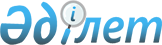 Аудандық мәслихаттың 2012 жылдың 20 желтоқсанындағы № С-12/2 "2013-2015 жылдарға арналған аудан бюджеті туралы" шешіміне өзгерістер енгізу туралы
					
			Күшін жойған
			
			
		
					Ақмола облысы Шортанды аудандық мәслихатының 2013 жылғы 9 желтоқсандағы № С-22/2 шешімі. Ақмола облысының Әділет департаментінде 2013 жылғы 12 желтоқсанда № 3927 болып тіркелді. Қолданылу мерзімінің аяқталуына байланысты күші жойылды - (Ақмола облысы Шортанды аудандық мәслихатының 2014 жылғы 31 қазандағы № 313 хатымен)      Ескерту. Қолданылу мерзімінің аяқталуына байланысты күші жойылды - (Ақмола облысы Шортанды аудандық мәслихатының 31.10.2014 № 313 хатымен).      РҚАО ескертпесі.

      Құжаттың мәтінінде түпнұсқаның пунктуациясы мен орфографиясы сақталған.

      Қазақстан Республикасының 2008 жылғы 4 желтоқсандағы Бюджет кодексінің 106 бабының 2 тармағына, «Қазақстан Республикасындағы жергілікті мемлекеттік басқару және өзін-өзі басқару туралы» Қазақстан Республикасының 2001 жылғы 23 қаңтардағы Заңының 6 бабының 1 тармағының 1) тармақшасына сәйкес, Ақмола облыстық мәслихатының 2013 жылдың 26 қарашасындағы № 5С-18-2 «Ақмола облыстық мәслихатының 2012 жылғы 7 желтоқсанындағы № 5С-8-2 «2013-2015 жылдарға арналған облыстық бюджет туралы» шешіміне өзгерістер енгізу туралы» шешіміне, Ақмола облыстық мәслихатының 2013 жылдың 5 желтоқсанындағы № 5С-19-2 «Ақмола облыстық мәслихатының 2012 жылғы 7 желтоқсанындағы № 5С-8-2 «2013-2015 жылдарға арналған облыстық бюджет туралы» шешіміне өзгерістер енгізу туралы» шешімдері негізінде Шортанды аудандық мәслихаты ШЕШІМ ЕТТІ:



      1. Шортанды аудандық мәслихатының «2013-2015 жылдарға арналған аудан бюджеті туралы» 2012 жылдың 20 желтоқсанындағы № С-12/2 (Нормативтік құқықтық актілерді мемлекеттік тіркеудің тізілімінде № 3574 болып тіркелген, 2013 жылдың 19 қаңтарында аудандық «Вести» газетінде және 2013 жылдың 19 қаңтарында аудандық «Өрлеу» газетінде жарияланған) шешіміне келесі өзгерістер енгізілсін:



      1 тармақ жаңа редакцияда баяндалсын:



      «1. 2013-2015 жылдарға арналған аудан бюджеті 1, 2 және 3 қосымшаларға сәйкес, оның ішінде 2013 жылға арналғаны келесі көлемдерде бекітілсін:



      1) кірістер – 2 254 048,7 мың теңге, соның ішінде:



      салықтық түсімдер – 553 045,5 мың теңге;



      салықтық емес түсімдер – 12 269,3 мың теңге;



      негізгі капиталды сатудан түсетін түсімдер – 25 294,5 мың теңге;



      трансферттердің түсімдері – 1 663 439,4 мың теңге;



      2) шығындар – 2 318 347,5 мың теңге;



      3) таза бюджеттік кредиттеу – 14 567,2 мың теңге, соның ішінде:



      бюджеттік кредиттер – 20 774,2 мың теңге;



      бюджеттік кредиттерді өтеу – 6 207 мың теңге;



      4) қаржы активтерімен жасалатын операциялар бойынша сальдо – 21 319 мың теңге;



      қаржылық активтерді сатып алу – 21 319 мың теңге;



      5) бюджет тапшылығы (профицит) – (- 100 185) мың теңге;



      6) бюджет тапшылығын қаржыландыру (профицитті пайдалану) – 100 185 мың теңге.»;



      4 тармақтың 1), 2), 3) тармақшалары жаңа редакцияда баяндалсын:



      «1) Ұлы Отан соғысының қатысушылары мен мүгедектеріне коммуналдық қызметтердің және абоненттік төлемдердің, телефон байланыстары қызметтерінің шығындарын өтеуге әлеуметтік көмек көрсетуге 908 мың теңге сомасында;



      2) Бозайғыр ауылында автомобиль жолдарын күрделі жөндеуге 61 524 мың теңге сомасында;



      3) білім беру объектілеріне өртке қарсы iс-шаралар жүргізуге 20 996,1 мың теңге сомасында, соның ішінде автоматты өрт дабылдамасын орнатуға 14 596,1 мың теңге, балабақша ғимараттарынан қазандықтарды шығаруға 6 400 мың теңге.»;



      6 тармақтың 2), 3), 4), 5), 6), 7), 9), 10), 14) тармақшалары жаңа редакцияда баяндалсын:



      «2) үйде оқытылатын мүгедек балаларды жабдықпен, бағдарламалық  қамтамасыз етуге 2 953,5 мың теңге сомасында;



      3) мектепке дейінгі білім беру ұйымдарында мемлекеттік білім беру тапсырысын іске асыруға 75 331 мың теңге сомасында;



      4) жетім баланы (жетім балаларды) және ата-аналарының қамқорынсыз қалған баланы (балаларды) күтіп-ұстауға асыраушыларына ай сайынғы ақшалай қаражат төлемдеріне 14 093,3 мың теңге сомасында;



      5) мектеп мұғалімдеріне және мектепке дейінгі ұйымдардың тәрбиешілеріне біліктілік санаты үшін қосымша ақы көлемін ұлғайтуға 17 428 мың теңге сомасында;



      6) эпизоотияға қарсы іс-шаралар жүргізуге 21 844,4 мың теңге сомасында;



      7) мамандарды әлеуметтік қолдау шараларын іске асыруға 10 364,5 мың теңге сомасында;



      9) «Өңірлерді дамыту» бағдарламасы шеңберінде өңірлердің экономикалық дамуына жәрдемдесу жөніндегі шараларды іске асыруға ауылдық округтерді жайластыру мәселелерін шешуге 18 286 мың теңге сомасында;



      10) үш деңгейлі жүйе бойынша біліктілікті арттырудан өткен мұғалімдерге еңбекақыны көтеруге 5 991,4 мың теңге сомасында;



      14) жергілікті атқарушы органдардың штаттық санын ұлғайтуға 3 752,6 мың теңге сомасында.»;



      9 тармақ жаңа редакцияда баяндалсын:



      «2013 жылға арналған аудан бюджетінде мамандарды әлеуметтік қолдау шараларын жүзеге асыру үшін республикалық бюджеттен бюджеттік кредиттер бойынша сыйақы төлемі 9,3 мың теңге сомасында есепке алынсын.»;



      аудандық мәслихаттың «2013-2015 жылдарға арналған аудан бюджеті туралы» 2012 жылдың 20 желтоқсанындағы № С-12/2 шешімінің 1, 5 қосымшалары осы шешімнің 1, 2 қосымшаларына сәйкес жаңа редакцияда баяндалсын.



      2. Осы шешім Ақмола облысының Әділет департаментінде мемлекеттік тіркелген күннен бастап күшіне енеді және 2013 жылдың 1 қаңтарынан бастап қолданысқа енгізіледі.      Аудандық мәслихаттың

      сессия төрағасы                            В.Волокитин      Аудандық мәслихаттың

      хатшысы                                    Г.Скирда      «КЕЛІСІЛДІ»      Аудан әкімі                                Г.Сәдуақасова

Шортанды аудандық мәслихатының

2013 жылғы 9 желтоқсандағы  

№ С-22/2 шешіміне      

1 қосымша           

2013 жылға арналған аудан бюджеті

Шортанды аудандық мәслихатының

2013 жылғы 9 желтоқсандағы  

№ С-22/2 шешіміне       

2 қосымша            

2013 жылға арналған аудан бюджетінің қаладағы ауданның, аудандық маңызы бар қаланың, кенттің, ауылдың (селоның), ауылдық (селолық) округтің бюджеттік бағдарламаларыкестенің жалғасыкестенің жалғасы
					© 2012. Қазақстан Республикасы Әділет министрлігінің «Қазақстан Республикасының Заңнама және құқықтық ақпарат институты» ШЖҚ РМК
				Функционалдық топФункционалдық топФункционалдық топФункционалдық топФункционалдық топСомаСанатСанатСанатСанатСанатСомаФункционалдық топшаФункционалдық топшаФункционалдық топшаФункционалдық топшаСомаСыныпСыныпСыныпСыныпСомаБюджеттік бағдарламалар әкімшісіБюджеттік бағдарламалар әкімшісіБюджеттік бағдарламалар әкімшісіСомаСыныпшаСыныпшаСыныпшаСомаБағдарламаБағдарламаСомаI. Кiрiстер2254048,71Салықтық түсімдер553045,501Табыс салығы290002Жеке табыс салығы2900003Әлеуметтiк салық258431,91Әлеуметтік салық258431,904Меншiкке салынатын салықтар241755,61Мүлiкке салынатын салықтар1705053Жер салығы24687,64Көлiк құралдарына салынатын салық458635Бірыңғай жер салығы70005Тауарларға, жұмыстарға және қызметтерге салынатын iшкi салықтар203872Акциздер39863Табиғи және басқа ресурстарды пайдаланғаны үшiн түсетiн түсiмдер100004Кәсiпкерлiк және кәсiби қызметтi жүргiзгенi үшiн алынатын алымдар62015Ойын бизнесіне салық20007Басқа да салықтар2001Басқа да салықтар20008Заңдық мәнді іс-әрекеттерді жасағаны және (немесе) құжаттар бергені үшін оған уәкілеттігі бар мемлекеттік органдар немесе лауазымды адамдар алатын міндетті төлемдер32711Мемлекеттік баж32712Салықтық емес түсiмдер12269,301Мемлекеттік меншіктен түсетін кірістер4087,31Мемлекеттік кәсіпорындардың таза кірісі бөлігіндегі түсімдер178,65Мемлекет меншігіндегі мүлікті жалға беруден түсетін кірістер3899,47Мемлекеттік бюджеттен берілген кредиттер бойынша сыйақылар9,304Мемлекеттік бюджеттен қаржыландырылатын, сондай-ақ Қазақстан Республикасы Ұлттық Банкінің бюджетінен (шығыстар сметасынан) ұсталатын және қаржыландырылатын мемлекеттік мекемелер салатын айыппұлдар, өсімпұлдар, санкциялар, өндіріп алулар17001Мемлекеттік бюджеттен қаржыландырылатын, сондай-ақ Қазақстан Республикасы Ұлттық Банкінің бюджетінен (шығыстар сметасынан) ұсталатын және қаржыландырылатын мемлекеттік мекемелер салатын айыппұлдар, өсімпұлдар, санкциялар, өндіріп алулар, мұнай секторы ұйымдарынан түсімді есептемегенде170006Басқа да салықтық емес түсiмдер64821Басқа да салықтық емес түсiмдер64823Негізгі капиталды сатудан түсетін түсімдер25294,503Жердi және материалдық емес активтердi сату25294,51Жерді сату25294,54Трансферттердің түсімдері1663439,402Мемлекеттiк басқарудың жоғары тұрған органдарынан түсетiн трансферттер1663439,42Облыстық бюджеттен түсетiн трансферттер1663439,4II. Шығындар2318347,501Жалпы сипаттағы мемлекеттiк қызметтер191120,61Мемлекеттiк басқарудың жалпы функцияларын орындайтын өкiлдiк, атқарушы және басқа органдар170679,6112Аудан (облыстық маңызы бар қала) мәслихатының аппараты18575001Аудан (облыстық маңызы бар қала) мәслихатының қызметін қамтамасыз ету жөніндегі қызметтер17461003Мемлекеттік органның күрделі шығыстары1114122Аудан (облыстық маңызы бар қала) әкімінің аппараты54405001Аудан (облыстық маңызы бар қала) әкімінің қызметін қамтамасыз ету жөніндегі қызметтер44148003Мемлекеттік органның күрделі шығыстары10257123Қаладағы аудан, аудандық маңызы бар қала, кент, ауыл, ауылдық округ әкімінің аппараты97699,6001Қаладағы аудан, аудандық маңызы бар қала, кент, ауыл, ауылдық округ әкімінің қызметін қамтамасыз ету жөніндегі қызметтер95966022Мемлекеттік органның күрделі шығыстары1733,62Қаржылық қызмет2095459Ауданның (облыстық маңызы бар қаланың) экономика және қаржы бөлімі2095003Салық салу мақсатында мүлікті бағалауды жүргізу485011Коммуналдық меншікке түскен мүлікті есепке алу, сақтау, бағалау және сату16109Жалпы сипаттағы өзге де мемлекеттiк қызметтер18346459Ауданның (облыстық маңызы бар қаланың) экономика және қаржы бөлімі18346001Ауданның (облыстық маңызы бар қаланың) экономикалық саясатын қалыптастыру мен дамыту, мемлекеттік жоспарлау, бюджеттік атқару және коммуналдық меншігін басқару саласындағы мемлекеттік саясатты іске асыру жөніндегі қызметтер1834602Қорғаныс74441Әскери мұқтаждықдар1444122Аудан (облыстық маңызы бар қала) әкімінің аппараты1444005Жалпыға бірдей әскери міндетті атқару шеңберіндегі іс-шаралар14442Төтенше жағдайлар жөнiндегi жұмыстарды ұйымдастыру6000122Аудан (облыстық маңызы бар қала) әкімінің аппараты6000006Аудан (облыстық маңызы бар қала) ауқымындағы төтенше жағдайлардың алдын алу және оларды жою600003Қоғамдық тәртіп, қауіпсіздік, құқықтық, сот, қылмыстық-атқару қызметі6709Қоғамдық тәртіп және қауіпсіздік саласындағы басқа да қызметтер670458Ауданның (облыстық маңызы бар қаланың) тұрғын үй-коммуналдық шаруашылығы, жолаушылар көлігі және автомобиль жолдары бөлімі670021Елдi мекендерде жол жүрісі қауiпсiздiгін қамтамасыз ету67004Бiлiм беру1419724,41Мектепке дейiнгi тәрбиелеу және оқыту195837,7464Ауданның (облыстық маңызы бар қаланың) білім беру бөлімі195837,7009Мектепке дейінгі тәрбие ұйымдарының қызметін қамтамасыз ету120506,7040Мектепке дейінгі білім беру ұйымдарында мемлекеттік білім беру тапсырысын іске асыруға753312Бастауыш, негізгі орта және жалпы орта білім беру1148982,8464Ауданның (облыстық маңызы бар қаланың) білім беру бөлімі1148982,8003Жалпы білім беру1115609,8006Балаларға қосымша білім беру333739Бiлiм беру саласындағы өзге де қызметтер74903,9464Ауданның (облыстық маңызы бар қаланың) білім беру бөлімі71834,5001Жергілікті деңгейде білім беру саласындағы мемлекеттік саясатты іске асыру жөніндегі қызметтер5326004Ауданның (облыстық маңызы бар қаланың) мемлекеттік білім беру мекемелерінде білім беру жүйесін ақпараттандыру3700005Ауданның (облыстық маңызы бар қаланың) мемлекеттік білім беру мекемелер үшін оқулықтар мен оқу-әдiстемелiк кешендерді сатып алу және жеткізу10500015Жетім баланы (жетім балаларды) және ата-аналарының қамқорынсыз қалған баланы (балаларды) күтіп-ұстауға асыраушыларына ай сайынғы ақшалай қаражат төлемдері14093,3020Үйде оқытылатын мүгедек балаларды жабдықпен, бағдарламалық қамтыммен қамтамасыз ету2953,5067Ведомстволық бағыныстағы мемлекеттік мекемелерінің және ұйымдарының күрделі шығыстары35261,7467Ауданның (облыстық маңызы бар қаланың) құрылыс бөлімі3069,4037Білім беру объектілерін салу және реконструкциялау3069,406Әлеуметтiк көмек және әлеуметтiк қамтамасыз ету62507,32Әлеуметтiк көмек45927,3123Қаладағы аудан, аудандық маңызы бар қала, кент, ауыл, ауылдық округ әкімінің аппараты5300,8003Мұқтаж азаматтарға үйінде әлеуметтік көмек көрсету5300,8451Ауданның (облыстық маңызы бар қаланың) жұмыспен қамту және әлеуметтік бағдарламалар бөлімі40626,5002Еңбекпен қамту бағдарламасы14015004Ауылдық жерлерде тұратын денсаулық сақтау, білім беру, әлеуметтік қамтамасыз ету, мәдениет, спорт және ветеринар мамандарына отын сатып алуға Қазақстан Республикасының заңнамасына сәйкес әлеуметтік көмек көрсету5712,3005Мемлекеттік атаулы әлеуметтік көмек367,6007Жергілікті өкілетті органдардың шешімі бойынша мұқтаж азаматтардың жекелеген топтарына әлеуметтік көмек10108010Үйден тәрбиеленіп оқытылатын мүгедек балаларды материалдық қамтамасыз ету511,501618 жасқа дейінгі балаларға мемлекеттік жәрдемақылар4903,5017Мүгедектерді оңалту жеке бағдарламасына сәйкес, мұқтаж мүгедектерді міндетті гигиеналық құралдармен және ымдау тілі мамандарының қызмет көрсетуін, жеке көмекшілермен қамтамасыз ету4326,6023Жұмыспен қамту орталықтарының қызметін қамтамасыз ету6829Әлеуметтiк көмек және әлеуметтiк қамтамасыз ету салаларындағы өзге де қызметтер16580451Ауданның (облыстық маңызы бар қаланың) жұмыспен қамту және әлеуметтік бағдарламалар бөлімі16580001Жергілікті деңгейде жұмыспен қамтуды қамтамасыз ету және халық үшін әлеуметтік бағдарламаларды іске асыру саласындағы мемлекеттік саясатты іске асыру жөніндегі қызметтер16323011Жәрдемақыларды және басқа да әлеуметтік төлемдерді есептеу, төлеу мен жеткізу бойынша қызметтерге ақы төлеу25707Тұрғын үй-коммуналдық шаруашылық156811,11Тұрғын үй шаруашылығы11554,7458Ауданның (облыстық маңызы бар қаланың) тұрғын үй-коммуналдық шаруашылығы, жолаушылар көлігі және автомобиль жолдары бөлімі9128,9004Азаматтардың жекелеген санаттарын тұрғын үймен қамтамасыз ету6620041Жұмыспен қамту 2020 жол картасы бойынша ауылдық елді мекендерді дамыту шеңберінде объектілерді жөндеу және абаттандыру2508,9464Ауданның (облыстық маңызы бар қаланың) білім беру бөлімі1244,7026Жұмыспен қамту 2020 жол картасы бойынша ауылдық елді мекендерді дамыту шеңберінде объектілерді жөндеу1244,7467Ауданның (облыстық маңызы бар қаланың) құрылыс бөлімі1181,1003Коммуналдық тұрғын үй қорының тұрғын үйін жобалау, салу және (немесе) сатып алу345,2004Инженерлік коммуникациялық инфрақұрылымды жобалау, дамыту, жайластыру және (немесе) сатып алу835,9072Жұмыспен қамту 2020 жол картасы шеңберінде тұрғын жай салу және (немесе) сатып алу және инженерлік коммуникациялық инфрақұрылымдарды дамыту және (немесе) сатып алу02Коммуналдық шаруашылық134884,9123Қаладағы аудан, аудандық маңызы бар қала, кент, ауыл, ауылдық округ әкімінің аппараты709014Елді мекендерді сумен жабдықтауды ұйымдастыру709458Ауданның (облыстық маңызы бар қаланың) тұрғын үй-коммуналдық шаруашылығы, жолаушылар көлігі және автомобиль жолдары бөлімі40080012Сумен жабдықтау және су бұру жүйесінің жұмыс істеуі33080028Коммуналдық шаруашылықты дамыту7000467Ауданның (облыстық маңызы бар қаланың) құрылыс бөлімі94095,9058Елді мекендердегі сумен жабдықтау және су бұру жүйелерін дамыту94095,93Елді-мекендерді абаттандыру10371,5123Қаладағы аудан, аудандық маңызы бар қала, кент, ауыл (село), ауылдық (селолық) округ әкімінің аппараты10371,5008Елді мекендердің көшелерін жарықтандыру4190,6009Елді мекендердің санитариясын қамтамасыз ету3209,9010Жерлеу орындарын күтіп-ұстау және туысы жоқ адамдарды жерлеу60011Елді мекендерді абаттандыру мен көгалдандыру2911467Ауданның (облыстық маңызы бар қаланың) құрылыс бөлімі0007Қаланы және елді мекендерді көркейтуді дамыту008Мәдениет, спорт, туризм және ақпараттық кеңістiк1078171Мәдениет саласындағы қызмет39334455Ауданның (облыстық маңызы бар қаланың) мәдениет және тілдерді дамыту бөлімі39334003Мәдени-демалыс жұмысын қолдау393342Спорт8335,9465Ауданның (облыстық маңызы бар қаланың) дене шынықтыру және спорт бөлімі5285,2006Аудандық (облыстық маңызы бар қалалық) деңгейде спорттық жарыстар өткiзу2610007Әр түрлi спорт түрлерi бойынша ауданның (облыстық маңызы бар қаланың) құрама командаларының мүшелерiн дайындау және олардың облыстық спорт жарыстарына қатысуы2675,2467Ауданның (облыстық маңызы бар қаланың) құрылыс бөлімі3050,7008Cпорт және туризм объектілерін дамыту3050,73Ақпараттық кеңiстiк37393455Ауданның (облыстық маңызы бар қаланың) мәдениет және тілдерді дамыту бөлімі28550006Аудандық (қалалық) кiтапханалардың жұмыс iстеуi24589007Мемлекеттік тілді және Қазақстан халқының басқа да тілдерін дамыту3961456Ауданның (облыстық маңызы бар қаланың) ішкі саясат бөлімі8843002Газеттер мен журналдар арқылы мемлекеттік ақпараттық саясат жүргізу жөніндегі қызметтер88439Мәдениет, спорт, туризм және ақпараттық кеңiстiктi ұйымдастыру жөнiндегi өзге де қызметтер22754,1455Ауданның (облыстық маңызы бар қаланың) мәдениет және тілдерді дамыту бөлімі8012001Жергілікті деңгейде тілдерді және мәдениетті дамыту саласындағы мемлекеттік саясатты іске асыру жөніндегі қызметтер4953032Ведомстволық бағыныстағы мемлекеттік мекемелерінің және ұйымдарының күрделі шығыстары3059456Ауданның (облыстық маңызы бар қаланың) ішкі саясат бөлімі8486,1001Жергілікті деңгейде ақпарат, мемлекеттілікті нығайту және азаматтардың әлеуметтік сенімділігін қалыптастыру саласында мемлекеттік саясатты іске асыру жөніндегі қызметтер6754,1003Жастар саясаты саласында іс-шараларды iске асыру723006Мемлекеттік органның күрделі шығыстары1009465Ауданның (облыстық маңызы бар қаланың) дене шынықтыру және спорт бөлімі6256001Жергілікті деңгейде дене шынықтыру және спорт саласындағы мемлекеттік саясатты іске асыру жөніндегі қызметтер625610Ауыл, су, орман, балық шаруашылығы, ерекше қорғалатын табиғи аумақтар, қоршаған ортаны және жануарлар дүниесін қорғау, жер қатынастары220765,51Ауыл шаруашылығы28543,9459Ауданның (облыстық маңызы бар қаланың) экономика және қаржы бөлімі10365099Мамандарды әлеуметтік қолдау жөніндегі шараларды іске асыру10365462Ауданның (облыстық маңызы бар қаланың) ауыл шаруашылығы бөлімі9988,5001Жергілікті деңгейде ауыл шаруашылығы саласындағы мемлекеттік саясатты іске асыру жөніндегі қызметтер9834,5006Мемлекеттік органның күрделі шығыстары154473Ауданның (облыстық маңызы бар қаланың) ветеринария бөлімі8190,4001Жергілікті деңгейде ветеринария саласындағы мемлекеттік саясатты іске асыру жөніндегі қызметтер6090,4007Қаңғыбас иттер мен мысықтарды аулауды және жоюды ұйымдастыру600010Ауыл шаруашылығы жануарларын бірдейлендіру жөніндегі іс-шараларды жүргізу15006Жер қатынастары170377,2463Ауданның (облыстық маңызы бар қаланың) жер қатынастары бөлімі170377,2001Аудан (облыстық маңызы бар қала) аумағында жер қатынастарын реттеу саласындағы мемлекеттік саясатты іске асыру жөніндегі қызметтер5287,2004Жердi аймақтарға бөлу жөнiндегi жұмыстарды ұйымдастыру2570007Мемлекеттік органның күрделі шығыстары133039Астана қаласының жасыл желекті аймағын құру үшін мәжбүрлеп оқшаулаған кезде жер пайдаланушылар немесе жер телімдерінің иелеріне шығындарды өтеуге1623879Ауыл, су, орман, балық шаруашылығы және қоршаған ортаны қорғау мен жер қатынастары саласындағы өзге де қызметтер21844,4473Ауданның (облыстық маңызы бар қаланың) ветеринария бөлімі21844,4011Эпизоотияға қарсы іс-шаралар жүргізу21844,411Өнеркәсіп, сәулет, қала құрылысы және құрылыс қызметі15377,62Сәулет, қала құрылысы және құрылыс қызметі15377,6467Ауданның (облыстық маңызы бар қаланың) құрылыс бөлімі6568,6001Жергілікті деңгейде құрылыс саласындағы мемлекеттік саясатты іске асыру жөніндегі қызметтер6003017Мемлекеттік органның күрделі шығыстары565,6468Ауданның (облыстық маңызы бар қаланың) сәулет және қала құрылысы бөлімі8809001Жергілікті деңгейде сәулет және қала құрылысы саласындағы мемлекеттік саясатты іске асыру жөніндегі қызметтер4640003Ауданның қала құрылысы даму аумағын және елді мекендердің бас жоспарлары схемаларын әзірлеу4000004Мемлекеттік органның күрделі шығыстары16912Көлiк және коммуникация85149,11Автомобиль көлiгi81089,1123Қаладағы аудан, аудандық маңызы бар қала, кент, ауыл, ауылдық округ әкімінің аппараты4917013Аудандық маңызы бар қалаларда, кенттерде, ауылдарда (селоларда), ауылдық (селолық) округтерде автомобиль жолдарының жұмыс істеуін қамтамасыз ету4917458Ауданның (облыстық маңызы бар қаланың) тұрғын үй-коммуналдық шаруашылығы, жолаушылар көлігі және автомобиль жолдары бөлімі76172,1023Автомобиль жолдарының жұмыс істеуін қамтамасыз ету9648,1045Аудандық маңызы бар автомобиль жолдарын және елді-мекендердің көшелерін күрделі және орташа жөндеу665249Көлiк және коммуникациялар саласындағы өзге де қызметтер4060458Ауданның (облыстық маңызы бар қаланың) тұрғын үй-коммуналдық шаруашылығы, жолаушылар көлігі және автомобиль жолдары бөлімі4060037Әлеуметтік маңызы бар қалалық (ауылдық), қала маңындағы және ауданішілік қатынастар бойынша жолаушылар тасымалдарын субсидиялау406013Өзгелер303853Кәсiпкерлiк қызметтi қолдау және бәсекелестікті қорғау5164,5469Ауданның (облыстық маңызы бар қаланың) кәсіпкерлік бөлімі5164,5001Жергілікті деңгейде кәсіпкерлік пен өнеркәсіпті дамыту саласындағы мемлекеттік саясатты іске асыру жөніндегі қызметтер5134,9004Мемлекеттік органның күрделі шығыстары29,69Өзгелер25220,5123Қаладағы аудан, аудандық маңызы бар қала, кент, ауыл, ауылдық округ әкімінің аппараты18286040«Өңірлерді дамыту» бағдарламасы шеңберінде өңірлерді экономикалық дамытуға жәрдемдесу бойынша шараларды іске асыру18286458Ауданның (облыстық маңызы бар қаланың) тұрғын үй-коммуналдық шаруашылығы, жолаушылар көлігі және автомобиль жолдары бөлімі6934,5001Жергілікті деңгейде тұрғын үй-коммуналдық шаруашылығы, жолаушылар көлігі және автомобиль жолдары саласындағы мемлекеттік саясатты іске асыру жөніндегі қызметтер6371013Мемлекеттік органның күрделі шығыстары563,5459Ауданның (облыстық маңызы бар қаланың) экономика және қаржы бөлімі0012Ауданның (облыстық маңызы бар қаланың) жергілікті атқарушы органның резерві014Борышқа қызмет көрсету9,31Борышқа қызмет көрсету9,3459Ауданның (облыстық маңызы бар қаланың) экономика және қаржы бөлімі9,3021Жергілікті атқарушы органдардың облыстық бюджеттен қарыздар бойынша сыйақылар мен өзге де төлемдерді төлеу бойынша борышына қызмет көрсету9,315Трансферттер20566,61Трансферттер20566,6459Ауданның (облыстық маңызы бар қаланың) экономика және қаржы бөлімі20566,6006Нысаналы пайдаланылмаған (толық пайдаланылмаған) трансферттерді қайтару 20566,6IІІ. Таза бюджеттiк кредит беру14567,2Бюджеттік кредиттер20774,210Ауыл, су, орман, балық шаруашылығы, ерекше қорғалатын табиғи аумақтар, қоршаған ортаны және жануарлар дүниесін қорғау, жер қатынастары20774,21Ауыл шаруашылығы20774,2459Ауданның (облыстық маңызы бар қаланың) экономика және қаржы бөлімі20774,2018Мамандарды әлеуметтік қолдау шараларын іске асыруға берілетін бюджеттік кредиттер20774,25Бюджеттік кредиттерді өтеу620701Бюджеттік кредиттерді өтеу62071Мемлекеттік бюджеттен берілген бюджеттік кредиттерді өтеу6207ІV. Қаржы активтерiмен жасалатын операциялар бойынша сальдо21319Қаржы активтерін сатып алу2131913Басқалар213199Басқалар21319458Ауданның (облыстық маңызы бар қаланың) тұрғын үй-коммуналдық шаруашылығы, жолаушылар көлігі және автомобиль жолдары бөлімі21319065Заңды тұлғалардың жарғылық капиталын қалыптастыру немесе ұлғайту21319V. Бюджет тапшылығы-100185VI. Бюджет тапшылығын қаржыландыру100185Функционалдық топФункционалдық топФункционалдық топФункционалдық топФункционалдық топСомаФункционалдық топшаФункционалдық топшаФункционалдық топшаФункционалдық топшаСомаБюджеттік бағдарламалардың әкiмшiсiБюджеттік бағдарламалардың әкiмшiсiБюджеттік бағдарламалардың әкiмшiсiСомаБағдарламаБағдарламаСомаАтауларыАтауларыСома123456II. Шығындар137283,901Жалпы сипаттағы мемлекеттiк қызметтер97699,61Мемлекеттiк басқарудың жалпы функцияларын орындайтын өкiлдi, атқарушы және басқа органдар97699,6123Қаладағы аудан, аудандық маңызы бар қала, кент, ауыл, ауылдық округ әкімінің аппараты97699,6001Қаладағы аудан, аудандық маңызы бар қала, кент, ауыл, ауылдық округ әкімінің қызметін қамтамасыз ету жөніндегі қызметтер95966,0022Мемлекеттік органның күрделі шығыстары1733,606Әлеуметтiк көмек және әлеуметтiк қамсыздандыру5300,82Әлеуметтiк көмек5300,8123Қаладағы аудан, аудандық маңызы бар қала, кент, ауыл, ауылдық округ әкімінің аппараты5300,8003Мұқтаж азаматтарға үйінде әлеуметтік көмек көрсету5300,807Тұрғын үй-коммуналдық шаруашылық11080,52Коммуналдық шаруашылық709123Қаладағы аудан, аудандық маңызы бар қала, кент, ауыл, ауылдық округ әкімінің аппараты709014Елді мекендерді сумен жабдықтауды ұйымдастыру7093Елді-мекендерді абаттандыру10371,5123Қаладағы аудан, аудандық маңызы бар қала, кент, ауыл, ауылдық округ әкімінің аппараты10371,5008Елді мекендердің көшелерін жарықтандыру4190,6009Елді мекендердің санитариясын қамтамасыз ету3209,9010Жерлеу орындарын күтіп-ұстау және туысы жоқ адамдарды жерлеу60011Елді мекендерді абаттандыру мен көгалдандыру291112Көлiк және коммуникация49171Автомобиль көлiгi4917123Қаладағы аудан, аудандық маңызы бар қала, кент, ауыл, ауылдық округ әкімінің аппараты4917013Аудандық маңызы бар қалаларда, кенттерде, ауылдарда (селоларда), ауылдық (селолық) округтерде автомобиль жолдарының жұмыс істеуін қамтамасыз ету491713Өзгелер182869Өзгелер18286123Қаладағы аудан, аудандық маңызы бар қала, кент, ауыл, ауылдық округ әкімінің аппараты18286040«Өңірлерді дамыту» бағдарламасы шеңберінде өңірлерді экономикалық дамытуға жәрдемдесу бойынша шараларды іске асыру18286Шортанды кенті әкімінің аппараты

 СомаЖолымбет кенті әкімінің аппараты

 СомаПетровка селолық округі әкімінің аппараты

 СомаАндреевка селолық округі әкімінің аппараты

 СомаНовокубанка селолық округі әкімінің аппараты

 Сома789101126321,515140,69746,78363,810108,512762,598837776,76961,88001,512762,598837776,76961,88001,512762,598837776,76961,88001,512612,597337626,76793,87851,51501501501681501210,5143703022571210,5143703022571210,5143703022571210,5143703022578118,511000007090000709000070900007409,511000007409,511000003355,548200012614400006000002733178000134026360015020013402636001502001340263600150200134026360015020028902457,61370950165028902457,61370950165028902457,61370950165028902457,613709501650Новоселовка селолық округі әкімінің аппараты

 СомаРаевка селолық округі әкімінің аппараты

 СомаДамса селолық округі әкімінің аппараты

 СомаБектау ауылдық округі әкімінің аппараты

 СомаПригородный селолық округі әкімінің аппараты

 СомаБозайғыр ауылдық округі әкімінің аппараты

 Сома1213141516177292,09274,222298,010199,78056,810482,16013,07437,916850,37855,76453,87703,46013,07437,916850,37855,76453,87703,46013,07437,916850,37855,76453,87703,45863,07437,916484,77705,76303,87553,41500365,6150150150259296,3277544153565259296,3277544153565259296,3277544153565259296,327754415356500177200900000000000000000000017720090001772009000263,10090001508,90000000000000000400764200600400040076420060040004007642006004000400764200600400102011402634,716008501723,7102011402634,716008501723,7102011402634,716008501723,7102011402634,716008501723,7